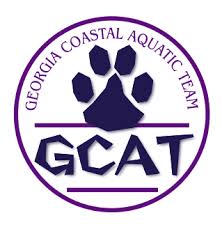 Please join us for a two week free trial.  We would like to make it easy for you to get as much information about our team as possible.  We are sure that you will meet a lot of wonderful coaches, swimmers and other parents.  We are here to answer all your questions.  Please complete this information form and send it to Trisha Dibkey (trishadibkey@yahoo.com).  Swimmer name: ____________________________________________________DOB: _____________________________________________________________Parents’ Names: ____________________________________________________Phone:  ___________________________________________________________Address: __________________________________________________________Email: ____________________________________________________________Free trial start date: _________________________________________________I, ____________________, give permission for my child, ___________________, to participate with GCAT’s 2 week free trial.  Parent Signature / Date